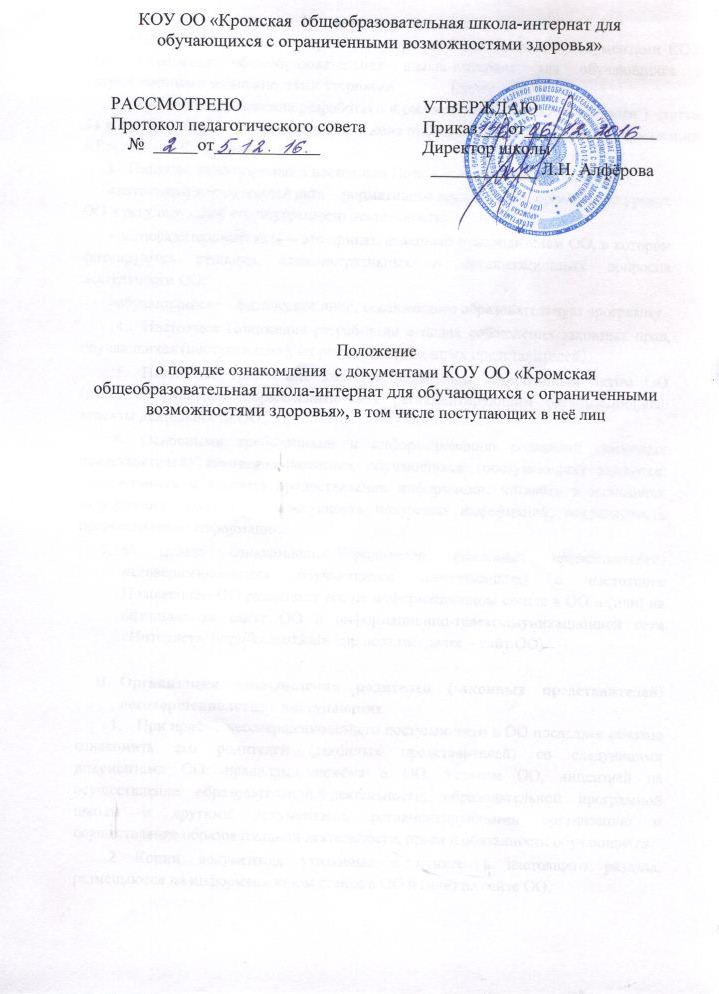 КОУ ОО «Кромская  общеобразовательная школа-интернат для обучающихся с ограниченными возможностями здоровья»Положение о порядке ознакомления  с документами КОУ ОО «Кромская  общеобразовательная школа-интернат для обучающихся с ограниченными возможностями здоровья», в том числе поступающих в неё лицОбщие положенияНастоящее Положение определяет порядок ознакомления с документами КОУ ОО «Кромская общеобразовательная школа-интернат для обучающихся с ограниченными возможностями здоровья»              (далее – ОО). Настоящее Положение разработано в соответствии с пунктом 18 части 1 статьи 34 и частью 2 статьи 55 Федерального закона от 29.12.2012 № 273-ФЗ «Об образовании в Российской Федерации».Понятия, используемые в настоящем Положение, означают следующее:      «локальный нормативный акт» – нормативное предписание, принятое на уровне ОО и регулирующее его внутреннюю деятельность;«распорядительный акт» – это приказ, изданный руководителем ОО, в котором фиксируются решения административных и организационных вопросов деятельности ОО;«обучающийся» - физическое лицо, осваивающее образовательную программу.Настоящее Положение разработано в целях соблюдения законных прав, обучающихся (поступающих), их родителей (законных представителей).Настоящее Положение является локальным нормативным актом ОО (далее – локальный нормативный акт), регламентирующим организационные аспекты деятельности ОО.Основными требованиями к информированию родителей (законных представителей) несовершеннолетних обучающихся (поступающих) являются: достоверность и полнота предоставления информации; чёткость в изложении информации; удобство и доступность получения информации; оперативность предоставления информации.С целью ознакомления родителей (законных представителей) несовершеннолетних обучающихся (поступающих) с настоящим Положением ОО размещает его на информационном стенде в ОО и (или) на официальном сайте ОО в информационно-телекоммуникационной сети «Интернет»  http://kromshkola-inte.ucoz.ru/ (далее – сайт ОО). Организация ознакомления родителей (законных представителей) несовершеннолетних поступающихПри приёме несовершеннолетнего поступающего в ОО последнее обязано ознакомить его родителей (законных представителей) со следующими документами ОО: правилами приёма в ОО, уставом ОО, лицензией на осуществление образовательной деятельности, образовательной программой школы и другими документами, регламентирующими организацию и осуществление образовательной деятельности, права и обязанности обучающихся.Копии документов, указанные в пункте 1 настоящего раздела, размещаются на информационном стенде в ОО и (или) на сайте ОО.На информационном стенде в ОО размещается информация о документах, которые необходимо представить руководителю ОО для приёма несовершеннолетнего поступающего в ОО и о сроках приёма руководителем указанных документов.Факт ознакомления родителей (законных представителей) несовершеннолетнего поступающего, в том числе через сайт ОО с правилами приёма в ОО фиксируется в заявлении о приёме и заверяется личной подписью родителей (законных представителей) несовершеннолетнего поступающего.Родители (законные представители) несовершеннолетнего поступающего знакомятся с документами ОО в течение 3 (трёх) рабочих дней с момента подачи заявления на обучение в ОО.Факт ознакомления родителей (законных представителей) несовершеннолетнего поступающего, в том числе через сайт ОО, с лицензией на осуществление образовательной деятельности, с уставом ОО, с образовательной программой школы и другими документами, регламентирующими организацию и осуществление образовательной деятельности, права и обязанности, обучающихся фиксируется в договоре об образовании и заверяется личной подписью родителей (законных представителей).Подписью родителей (законных представителей) несовершеннолетнего поступающего фиксируется также согласие на обработку своих персональных данных и персональных данных поступающего в порядке, установленном законодательством Российской Федерации. Виза ознакомления родителей (законных представителей) несовершеннолетнего поступающего с распорядительным актом ОО (далее – распорядительный акт) о приёме поступающего на обучение в ОО оформляется непосредственно на самом документе.Организация ознакомления родителей (законных представителей) несовершеннолетних обучающихсяУчреждение обязано знакомить родителей (законных представителей) несовершеннолетних обучающихся с локальными нормативными актами, затрагивающими права и законные интересы обучающихся, родителей (законных представителей) несовершеннолетних обучающихся, в том числе и с распорядительными актами. Локальные нормативные акты, затрагивающие права и законные интересы обучающихся, их родителей (законных представителей), размещаются на информационном стенде в Учреждении и (или) сайте ОО. Размещение локальных нормативных актов на сайте ОО подтверждает факт ознакомления с ними родителей (законных представителей) несовершеннолетних обучающихся.В случае внесений изменений в локальные нормативные акты, затрагивающие права и законные интересы обучающихся, родители (законные представители) несовершеннолетних обучающихся знакомятся с локальными нормативными актами в новой редакции в течение 10 (десяти) рабочих дней. Данные документы в новой редакции размещаются на сайте ОО в эти же сроки. В случае, когда распорядительный акт имеет отношение к небольшому кругу родителей (законных представителей) несовершеннолетних обучающихся, целесообразно оформлять визы ознакомления непосредственно на самом документе.В случае, когда с распорядительным актом необходимо ознакомить большое число родителей (законных представителей) несовершеннолетних обучающихся, к нему можно приложить отдельный лист для оформления всех необходимых виз ознакомления (далее - лист ознакомления). Лист ознакомления является приложением к распорядительному акту.РАССМОТРЕНО	Протокол педагогического совета     №  _____от____________УТВЕРЖДАЮПриказ ___от_______________Директор школы  ____________ Л.Н. Алфёрова 